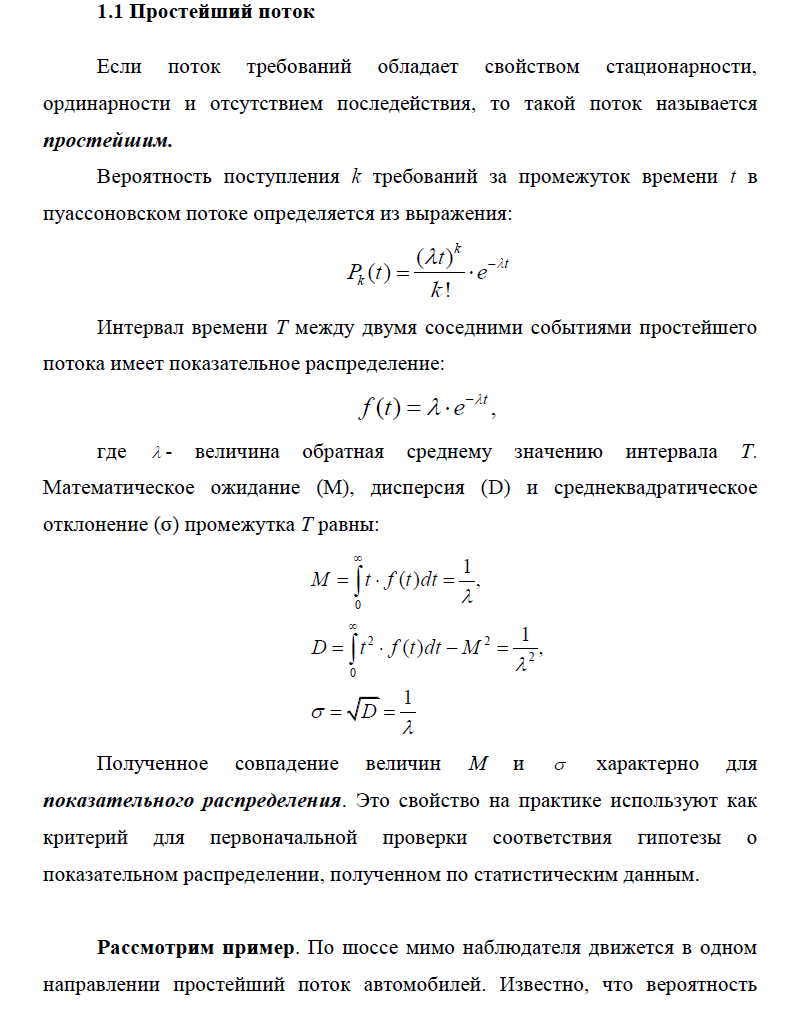 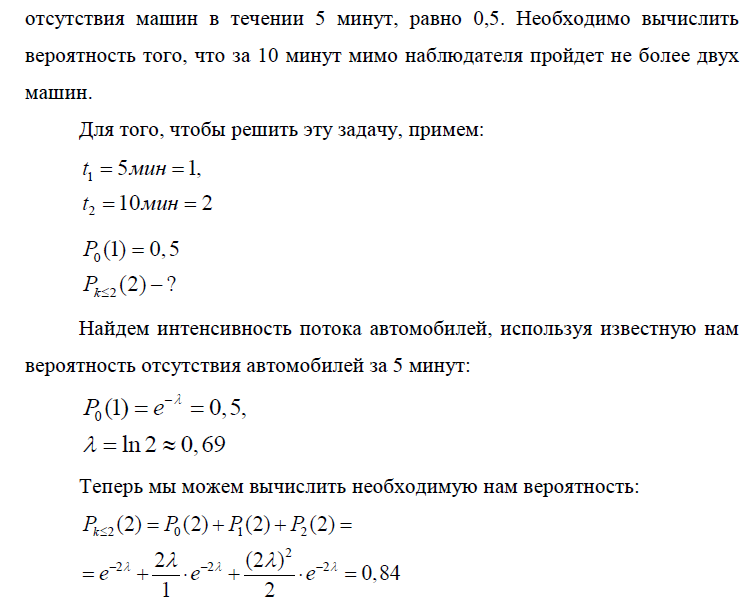         Задача 1. В справочную службу поступает простейший поток телефонных вызовов. Известно, что вероятность отсутствия вызовов в течении t1 минут, равно 0,5. Необходимо вычислить вероятность того, что за t2 минут поступит не более n вызовов.Дано: t1=5мин. t2=20мин. P1=0.7 P2=0.3T=1.5n=3 𝜆=10Найти:  Pк≤